Course unitDescriptor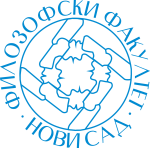 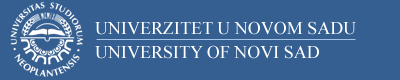 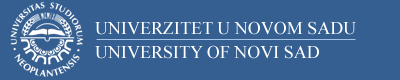 Course unitDescriptorFaculty of PhilosophyFaculty of PhilosophyGENERAL INFORMATIONGENERAL INFORMATIONGENERAL INFORMATIONGENERAL INFORMATIONStudy program in which the course unit is offeredStudy program in which the course unit is offeredPhilosophyPhilosophyCourse unit titleCourse unit titlePhilosophy of politicsPhilosophy of politicsCourse unit codeCourse unit code15ФЛФЛ00315ФЛФЛ003Type of course unit Type of course unit optionaloptionalLevel of course unitLevel of course unitBachelorBachelorField of Study (please see ISCED)Field of Study (please see ISCED)Arts and humanities – 0223 PhilosophyArts and humanities – 0223 PhilosophySemester when the course unit is offeredSemester when the course unit is offeredwinterwinterYear of study (if applicable)Year of study (if applicable)11Number of ECTS allocatedNumber of ECTS allocated88Name of lecturer/lecturersName of lecturer/lecturersNevena JevtićNevena JevtićName of contact personName of contact personNevena JevtićNevena JevtićMode of course unit deliveryMode of course unit deliveryFace to faceFace to faceCourse unit pre-requisites (e.g. level of language required, etc)Course unit pre-requisites (e.g. level of language required, etc)English language B2English language B2PURPOSE AND OVERVIEW (max 5-10 sentences)PURPOSE AND OVERVIEW (max 5-10 sentences)PURPOSE AND OVERVIEW (max 5-10 sentences)PURPOSE AND OVERVIEW (max 5-10 sentences)Understanding of historical and political context in which leading philosophical paradigms were formed; understanding of the relation between that context and content of philosophical doctrines; introductory overview of the whole practical philosophy; positioning of philosophy of politics in the frame of the whole practical philosophy; getting acquainted with the most significant philosophical-political concepts (from the Antiquity to the contemporary world).Understanding of historical and political context in which leading philosophical paradigms were formed; understanding of the relation between that context and content of philosophical doctrines; introductory overview of the whole practical philosophy; positioning of philosophy of politics in the frame of the whole practical philosophy; getting acquainted with the most significant philosophical-political concepts (from the Antiquity to the contemporary world).Understanding of historical and political context in which leading philosophical paradigms were formed; understanding of the relation between that context and content of philosophical doctrines; introductory overview of the whole practical philosophy; positioning of philosophy of politics in the frame of the whole practical philosophy; getting acquainted with the most significant philosophical-political concepts (from the Antiquity to the contemporary world).Understanding of historical and political context in which leading philosophical paradigms were formed; understanding of the relation between that context and content of philosophical doctrines; introductory overview of the whole practical philosophy; positioning of philosophy of politics in the frame of the whole practical philosophy; getting acquainted with the most significant philosophical-political concepts (from the Antiquity to the contemporary world).LEARNING OUTCOMES (knowledge and skills)LEARNING OUTCOMES (knowledge and skills)LEARNING OUTCOMES (knowledge and skills)LEARNING OUTCOMES (knowledge and skills)Students should acquire solid understanding of basic notions and categories of philosophy of politics from the systematical and historical perspective, in order to successfully connect them to the fundamental themes of philosophy in general and deepen their historical education.Students should acquire solid understanding of basic notions and categories of philosophy of politics from the systematical and historical perspective, in order to successfully connect them to the fundamental themes of philosophy in general and deepen their historical education.Students should acquire solid understanding of basic notions and categories of philosophy of politics from the systematical and historical perspective, in order to successfully connect them to the fundamental themes of philosophy in general and deepen their historical education.Students should acquire solid understanding of basic notions and categories of philosophy of politics from the systematical and historical perspective, in order to successfully connect them to the fundamental themes of philosophy in general and deepen their historical education.SYLLABUS (outline and summary of topics)SYLLABUS (outline and summary of topics)SYLLABUS (outline and summary of topics)SYLLABUS (outline and summary of topics)History of politics in Ancient Greece. Birth of political knowledge in Socrates. Plato’s philosophy of politics. Aristotle’s philosophy of politics. Crisis of classical polis and of political reflection. Fundamental concepts of political history of Rome. Political thinking in Cicero and Seneca. Judeo-Christianity and problem of politics. Notion of politics in St. Augustine. Political theory in Thomas Aquinas. Birth of modern concept of politics in Machiavelli. Development of politics in the works of Grotius, Spinoza, Hobbs, Lock, Montesquieu, Rousseau. Modernist ideologies and politics. Hegel’s notion of political state. Marx’s understanding of politics. Political philosophy of John Stuart Mill. Political philosophy of Carl Schmitt. Political philosophy of Wilhelm Hennis. Notion of politics and “rehabilitation of practical philosophy”. Anglo-Saxon political tradition. Political essence of neoliberalism and its critics.History of politics in Ancient Greece. Birth of political knowledge in Socrates. Plato’s philosophy of politics. Aristotle’s philosophy of politics. Crisis of classical polis and of political reflection. Fundamental concepts of political history of Rome. Political thinking in Cicero and Seneca. Judeo-Christianity and problem of politics. Notion of politics in St. Augustine. Political theory in Thomas Aquinas. Birth of modern concept of politics in Machiavelli. Development of politics in the works of Grotius, Spinoza, Hobbs, Lock, Montesquieu, Rousseau. Modernist ideologies and politics. Hegel’s notion of political state. Marx’s understanding of politics. Political philosophy of John Stuart Mill. Political philosophy of Carl Schmitt. Political philosophy of Wilhelm Hennis. Notion of politics and “rehabilitation of practical philosophy”. Anglo-Saxon political tradition. Political essence of neoliberalism and its critics.History of politics in Ancient Greece. Birth of political knowledge in Socrates. Plato’s philosophy of politics. Aristotle’s philosophy of politics. Crisis of classical polis and of political reflection. Fundamental concepts of political history of Rome. Political thinking in Cicero and Seneca. Judeo-Christianity and problem of politics. Notion of politics in St. Augustine. Political theory in Thomas Aquinas. Birth of modern concept of politics in Machiavelli. Development of politics in the works of Grotius, Spinoza, Hobbs, Lock, Montesquieu, Rousseau. Modernist ideologies and politics. Hegel’s notion of political state. Marx’s understanding of politics. Political philosophy of John Stuart Mill. Political philosophy of Carl Schmitt. Political philosophy of Wilhelm Hennis. Notion of politics and “rehabilitation of practical philosophy”. Anglo-Saxon political tradition. Political essence of neoliberalism and its critics.History of politics in Ancient Greece. Birth of political knowledge in Socrates. Plato’s philosophy of politics. Aristotle’s philosophy of politics. Crisis of classical polis and of political reflection. Fundamental concepts of political history of Rome. Political thinking in Cicero and Seneca. Judeo-Christianity and problem of politics. Notion of politics in St. Augustine. Political theory in Thomas Aquinas. Birth of modern concept of politics in Machiavelli. Development of politics in the works of Grotius, Spinoza, Hobbs, Lock, Montesquieu, Rousseau. Modernist ideologies and politics. Hegel’s notion of political state. Marx’s understanding of politics. Political philosophy of John Stuart Mill. Political philosophy of Carl Schmitt. Political philosophy of Wilhelm Hennis. Notion of politics and “rehabilitation of practical philosophy”. Anglo-Saxon political tradition. Political essence of neoliberalism and its critics.LEARNING AND TEACHING (planned learning activities and teaching methods) LEARNING AND TEACHING (planned learning activities and teaching methods) LEARNING AND TEACHING (planned learning activities and teaching methods) LEARNING AND TEACHING (planned learning activities and teaching methods) Theoretical lecture with analysis of philosophical texts. Theoretical lecture with analysis of philosophical texts. Theoretical lecture with analysis of philosophical texts. Theoretical lecture with analysis of philosophical texts. REQUIRED READINGREQUIRED READINGREQUIRED READINGREQUIRED READINGPlato, Respublika; Aristotle, Politics; St. Augustine, De civitatae Dei; Tommas of Aquinas, De regno (On kingship), Treatise on Law; Machiavelli, The Prince; Spinoza, Theological-Political Treatise, Political Treatise; Lock, Two Treatises of Government, Hobbes, Leviathan; Rousseau, The Social Contract; Hegel, Philosophy of right; Marx, Early Writings; J. S. Mil, On freedom; C. Schmitt, The Concept of the Political; W. Hennis, Politics and political science; J. Rawls, A Theory of Justice.Plato, Respublika; Aristotle, Politics; St. Augustine, De civitatae Dei; Tommas of Aquinas, De regno (On kingship), Treatise on Law; Machiavelli, The Prince; Spinoza, Theological-Political Treatise, Political Treatise; Lock, Two Treatises of Government, Hobbes, Leviathan; Rousseau, The Social Contract; Hegel, Philosophy of right; Marx, Early Writings; J. S. Mil, On freedom; C. Schmitt, The Concept of the Political; W. Hennis, Politics and political science; J. Rawls, A Theory of Justice.Plato, Respublika; Aristotle, Politics; St. Augustine, De civitatae Dei; Tommas of Aquinas, De regno (On kingship), Treatise on Law; Machiavelli, The Prince; Spinoza, Theological-Political Treatise, Political Treatise; Lock, Two Treatises of Government, Hobbes, Leviathan; Rousseau, The Social Contract; Hegel, Philosophy of right; Marx, Early Writings; J. S. Mil, On freedom; C. Schmitt, The Concept of the Political; W. Hennis, Politics and political science; J. Rawls, A Theory of Justice.Plato, Respublika; Aristotle, Politics; St. Augustine, De civitatae Dei; Tommas of Aquinas, De regno (On kingship), Treatise on Law; Machiavelli, The Prince; Spinoza, Theological-Political Treatise, Political Treatise; Lock, Two Treatises of Government, Hobbes, Leviathan; Rousseau, The Social Contract; Hegel, Philosophy of right; Marx, Early Writings; J. S. Mil, On freedom; C. Schmitt, The Concept of the Political; W. Hennis, Politics and political science; J. Rawls, A Theory of Justice.ASSESSMENT METHODS AND CRITERIAASSESSMENT METHODS AND CRITERIAASSESSMENT METHODS AND CRITERIAASSESSMENT METHODS AND CRITERIAWritten assignment, oral examWritten assignment, oral examWritten assignment, oral examWritten assignment, oral examLANGUAGE OF INSTRUCTIONLANGUAGE OF INSTRUCTIONLANGUAGE OF INSTRUCTIONLANGUAGE OF INSTRUCTIONEnglishEnglishEnglishEnglish